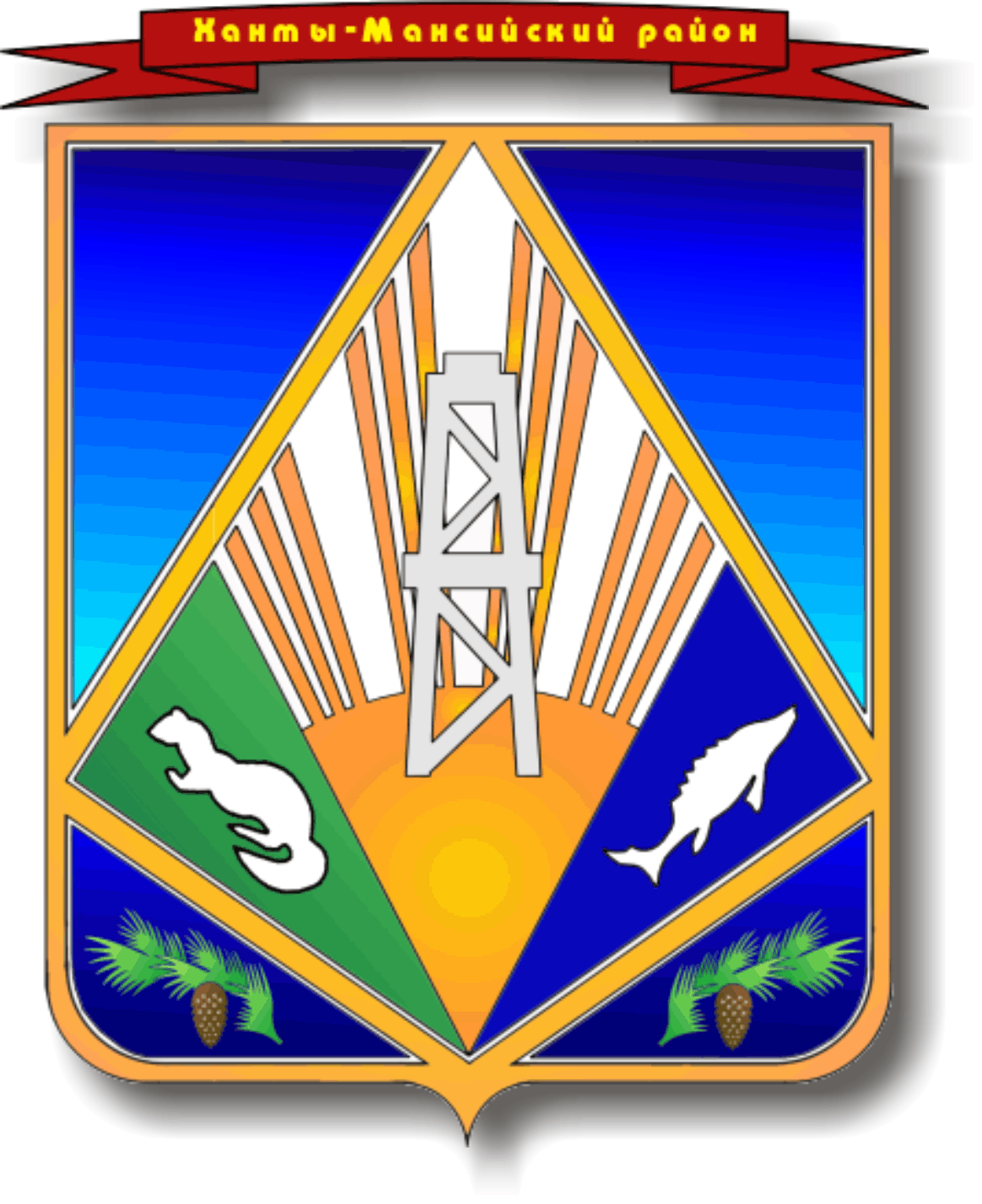 Ханты-Мансийский автономный округ - ЮграХанты-Мансийский районГ Л А В АР А С П О Р Я Ж Е Н И Еот 29.02.2012                                                                                                № 11-рг.Ханты-МансийскОб утверждении положения о комиссии по соблюдению требований к служебному поведению муниципальных служащих и урегулированию конфликта интересовВ соответствии со статьями 10, 11 Федерального закона от 25 декабря 2008 года № 273-ФЗ "О противодействии коррупции", статьей 14.1 Федерального закона от 02 марта 2007 года № 25-ФЗ "О муниципальной службе в Российской Федерации", статьей 14 Закона Ханты-Мансийского автономного округа - Югры от 20 июля 2007 года №" 113-оз "Об отдельных вопросах муниципальной службы в Ханты-Мансийском автономном округе - Югре":1. Создать комиссию по соблюдению требований к служебному поведению муниципальных служащих и урегулированию конфликта интересов.2. Утвердить Положение о комиссии по соблюдению требований к служебному поведению муниципальных служащих и урегулированию конфликта интересов согласно приложению 1 к настоящему распоряжению.2.1. Установить что действие Положения распространяется в отношении муниципальных служащих Думы Ханты-Мансийского района, муниципальных служащих, замещающих должности, учрежденные для непосредственного обеспечения исполнения полномочий главы Ханты-Мансийского района и муниципальных служащих контрольно-счетной палаты Ханты-Мансийского района.3. Утвердить состав комиссии по соблюдению требований к служебному поведению муниципальных служащих и урегулированию конфликта интересов согласно приложению 2 к настоящему распоряжению.3.1. Установить, что комиссия по соблюдению требований к служебному поведению муниципальных служащих и урегулированию конфликта интересов рассматривает вопросы, связанные с урегулированием конфликта интересов в отношении муниципальных служащих Думы Ханты-Мансийского района, муниципальных служащих, замещающих должности, учрежденные для непосредственного обеспечения исполнения полномочий главы Ханты-Мансийского района и муниципальных служащих контрольно-счетной палаты Ханты-Мансийского района.	4. Признать утратившим силу распоряжение председателя Думы Ханты-Мансийского района от 26 августа 2009 года № 22-р " Об утверждении Положения о порядке проведения служебной проверки по фактам несоблюдения условий трудового договора, требований должностной инструкции, наличия коррупционных проявлений, возникновения конфликта интересов в Думе Ханты-Мансийского района".ГлаваХанты-Мансийского района					            	П.Н. ЗахаровПриложение 1к распоряжению главыХанты-Мансийского районаот 29.02.2012 № 11-рПОЛОЖЕНИЕО КОМИССИИ ПО СОБЛЮДЕНИЮ ТРЕБОВАНИЙ К СЛУЖЕБНОМУ ПОВЕДЕНИЮ МУНИЦИПАЛЬНЫХ СЛУЖАЩИХ    И УРЕГУЛИРОВАНИЮ КОНФЛИКТА ИНТЕРЕСОВ1. Общие положения1.1. Настоящим Положением в соответствии со статьей 10 Федерального закона Российской Федерации от 25.12.2008 № 273 "О противодействии коррупции", статьей 14.1 Федерального закона Российской Федерации         от 02.03.2007 № 25-ФЗ "О муниципальной службе в Российской Федерации", пунктом 8 Указа Президента Российской Федерации от 01.07.2010 № 821     "О комиссиях по соблюдению требований к служебному поведению федеральных государственных служащих и урегулированию конфликта интересов" определяется порядок формирования и деятельности комиссии по соблюдению требований к служебному поведению муниципальных служащих и урегулированию конфликта интересов (далее - комиссия).1.2. Комиссия в своей деятельности руководствуется Конституцией Российской Федерации, федеральными законами и иными нормативными правовыми актами Российской Федерации, законами Ханты-Мансийского автономного округа - Югры, муниципальными правовыми актами, настоящим Положением.1.3. Основной задачей комиссии является содействие в обеспечении соблюдения муниципальными служащими ограничений и запретов, требований о предотвращении или урегулировании конфликта интересов, а также в обеспечении исполнения ими обязанностей, установленных Федеральным законом Российской Федерации от 25.12.2008 № 273-ФЗ "О противодействии коррупции", и в осуществлении мер по предупреждению коррупции.1.4. Комиссия рассматривает вопросы, связанные с соблюдением требований к служебному поведению и (или) требований об урегулировании конфликта интересов в отношении муниципальных служащих, замещающих должности муниципальной службы в Думе Ханты-Мансийского района, муниципальных служащих, замещающих должности, учрежденные для непосредственного обеспечения исполнения полномочий главы Ханты-Мансийского района и муниципальных служащих контрольно-счетной палаты Ханты-Мансийского района.2. Порядок формирования комиссии2.1. Состав комиссии и порядок ее работы утверждается распоряжением главы Ханты-Мансийского района.2.2. Состав комиссии формируется таким образом, чтобы была исключена возможность возникновения конфликта интересов, который мог бы повлиять на принимаемые комиссией решения.2.3. В состав комиссии входят: глава района, заместитель председателя Думы района, заместитель главы района, специалисты кадровой службы и экспертно-правового отдела, руководитель аппарата Думы района.2.4. К работе комиссии могут быть привлечены независимые эксперты - специалисты по вопросам, связанным с прохождением муниципальной службы.2.5. На период временного отсутствия председателя комиссии (отпуск, командировки, болезнь) его обязанности выполняет заместитель председателя комиссии. Члены комиссии осуществляют свои полномочия непосредственно, без права их передачи, в том числе и на время своего отсутствия, иным лицам.2.6. В заседаниях комиссии с правом совещательного голоса участвуют:а) непосредственный руководитель муниципального служащего, в отношении которого комиссией рассматривается вопрос о соблюдении требований к служебному поведению и (или) требований об урегулировании конфликта интересов, и определяемые председателем комиссии два муниципальных служащих, замещающих должности муниципальной службы, аналогичные должности, замещаемой муниципальным служащим, в отношении которого рассматривается этот вопрос;б) другие муниципальные служащие, замещающие должности муниципальной службы; специалисты, которые могут дать пояснения по вопросам муниципальной службы и вопросам, рассматриваемым комиссией; должностные лица других органов местного самоуправления Ханты-Мансийского района, представители заинтересованных организаций. На основании ходатайства любого члена комиссии или муниципального служащего, в отношении которого комиссией рассматривается этот вопрос, по решению председателя комиссии, принимаемому в каждом конкретном случае отдельно не менее чем за три дня до заседания комиссии, в заседании комиссии может участвовать представитель муниципального служащего, в отношении которого комиссией рассматривается вопрос о соблюдении требований к служебному поведению и (или) об урегулировании конфликта интересов.3. Порядок деятельности комиссии3.1. Основанием для проведения заседания комиссии является:а) письменная информация в соответствии с пунктами 6, 7 Положения о проверке достоверности и полноты сведений, представляемых гражданами, претендующими на замещение должностей муниципальной службы, а также муниципальными служащими в Ханты-Мансийском районе, утвержденного постановлением администрации Ханты-Мансийского района от 02.11.2011   № 215, материалы проверки, свидетельствующие:- о представлении муниципальными служащими недостоверных или неполных сведений о доходах, об имуществе и обязательствах имущественного характера;- о несоблюдении требований к служебному поведению и (или) требований об урегулировании конфликта интересов;б) заявление муниципального служащего о невозможности по объективным причинам представить сведения о доходах, об имуществе и обязательствах имущественного характера своих супруги (супруга) и несовершеннолетних детей;в) обращение гражданина, замещавшего должность муниципальной службы, включенную в перечень должностей, утвержденный в установленном порядке, о даче согласия на замещение должности в коммерческой или некоммерческой организации либо на выполнение работы на условиях гражданско-правового договора в коммерческой или некоммерческой организации, если отдельные функции по муниципальному управлению этой организацией входили в его должностные (служебные) обязанности, до истечения двух лет со дня увольнения с муниципальной службы;г) представление непосредственного руководителя муниципального служащего или любого члена комиссии, касающееся обеспечения соблюдения муниципальным служащим требований к служебному поведению, и (или) об урегулировании конфликта интересов либо осуществления мер по предупреждению коррупции.3.2. Комиссия не рассматривает сообщения о преступлениях и административных нарушениях, а также анонимные обращения, не проводит проверки по фактам нарушения служебной дисциплины.3.3. Председатель комиссии при поступлении информации, указанной в пункте 3.1 настоящего Положения:а) выносит решение о проведении проверки информации и материалов, подтверждающих данную информацию.Проверка информации и материалов осуществляется в месячный срок со дня принятия решения о проведении проверки. Срок проверки может быть продлен до двух месяцев по решению председателя комиссии;б) в 3-дневный срок после сбора информации назначает дату и время заседания комиссии. При этом дата заседания комиссии не может быть назначена позднее семи дней со дня поступления указанной информации;в) организует ознакомление муниципального служащего, в отношении которого комиссией рассматривается вопрос о соблюдении требований к служебному поведению и (или) требований об урегулировании конфликта интересов, его представителя, членов комиссии и других лиц, участвующих в заседании комиссии с поступившей информацией и результатами ее проверки;г) рассматривает ходатайства о приглашении на заседание комиссии лиц, указанных в пункте 2.6 настоящего Положения, принимает решение об их удовлетворении (об отказе в удовлетворении) и о рассмотрении (об отказе в рассмотрении) в ходе заседания комиссии дополнительных материалов.3.4. Секретарь комиссии решает организационные вопросы, связанные с подготовкой заседания комиссии:а) по решению председателя комиссии вносит вопросы в повестку дня заседания комиссии;б) доводит до членов комиссии информацию о представленных на рассмотрение комиссии материалах;в) извещает членов комиссии о дате, времени и месте заседания, вопросах, включенных в повестку дня, не позднее чем за три рабочих дня до дня заседания;г) подготавливает материалы, необходимые для принятия решения.3.5. Заседание комиссии считается правомочным, если на нем присутствуют не менее двух третей от общего числа членов комиссии. При возникновении прямой или косвенной личной заинтересованности члена комиссии, которая может привести к конфликту интересов при рассмотрении вопроса, включенного в повестку дня заседания комиссии, он обязан до начала заседания заявить об этом. В таком случае соответствующий член комиссии не принимает участия в рассмотрении указанного вопроса.3.6. Заседание комиссии проводится в присутствии муниципального служащего, в отношении которого рассматривается вопрос о соблюдении требований к служебному поведению и (или) требований об урегулировании конфликта интересов. При наличии письменной просьбы муниципального служащего о рассмотрении указанного вопроса без его участия, заседание комиссии проводится в его отсутствие. В случае неявки муниципального служащего или его представителя на заседание комиссии, при отсутствии письменной просьбы муниципального служащего о рассмотрении указанного вопроса без его участия, рассмотрение вопроса откладывается. В случае вторичной неявки муниципального служащего или его представителя без уважительных причин комиссия может принять решение о рассмотрении указанного вопроса в отсутствие муниципального служащего.3.7. На заседании комиссии заслушиваются пояснения муниципального служащего (с его согласия) и иных лиц, рассматриваются материалы по существу предъявляемых к муниципальному служащему претензий, а также дополнительные материалы.3.8. Члены комиссии и лица, участвовавшие в ее заседании, не вправе разглашать сведения, ставшие им известными в ходе работы комиссии.3.9. По итогам рассмотрения вопроса о представлении муниципальным служащим недостоверных или неполных сведений о доходах, об имуществе и обязательствах имущественного характера, комиссия принимает одно из следующих решений:а) установить, что сведения о достоверности и полноте сведений о доходах, об имуществе и обязательствах имущественного характера, представленные муниципальным служащим, являются достоверными и полными;б) установить, что сведения о достоверности и полноте сведений о доходах, об имуществе и обязательствах имущественного характера, представленные муниципальным служащим, являются недостоверными и (или) неполными. В этом случае комиссия рекомендует работодателю муниципального служщего применить к муниципальному служащему конкретную меру ответственности.3.10. По итогам рассмотрения вопроса о несоблюдении муниципальным служащим требований к служебному поведению и (или) требований об урегулировании конфликта интересов комиссия принимает одно из следующих решений:а) установить, что муниципальный служащий соблюдал требования к служебному поведению и (или) требования об урегулировании конфликта интересов;б) установить, что муниципальный служащий не соблюдал требования к служебному поведению и (или) требования об урегулировании конфликта интересов. В этом случае комиссия рекомендует работодателю муниципального служащего указать муниципальному служащему на недопустимость нарушения требований к служебному поведению и (или) требований об урегулировании конфликта интересов либо применить к муниципальному служащему конкретную меру ответственности.3.11. По итогам рассмотрения вопроса о невозможности муниципального служащего по объективным причинам представить сведения о доходах, об имуществе и обязательствах имущественного характера своих супруги (супруга) и несовершеннолетних детей комиссия принимает одно из следующих решений:а) признать, что причина непредставления муниципальным служащим сведений о доходах, об имуществе и обязательствах имущественного характера своих супруги (супруга) и несовершеннолетних детей является объективной и уважительной;б) признать, что причина непредставления муниципальным служащим сведений о доходах, об имуществе и обязательствах имущественного характера своих супруги (супруга) и несовершеннолетних детей не является уважительной. В этом случае комиссия рекомендует муниципальному служащему принять меры по представлению указанных сведений;в) признать, что причина непредставления муниципальным служащим сведений о доходах, об имуществе и обязательствах имущественного характера своих супруги (супруга) и несовершеннолетних детей необъективна и является способом уклонения от представления указанных сведений. В этом случае комиссия рекомендует работодателю муниципального служащего применить к муниципальному служащему конкретную меру ответственности.3.12. По итогам рассмотрения вопроса о даче согласия на замещение должности в коммерческой или некоммерческой организации либо на выполнение работы на условиях гражданско-правового договора в коммерческой или некоммерческой организации, если отдельные функции по муниципальному управлению этой организацией входили в его должностные (служебные) обязанности, комиссия принимает одно из следующих решений:а) дать гражданину согласие на замещение должности в коммерческой или некоммерческой организации либо на выполнение работы на условиях гражданско-правового договора в коммерческой или некоммерческой организации, если отдельные функции по муниципальному управлению этой организацией входили в его должностные (служебные) обязанности;б) отказать гражданину в замещении должности в коммерческой или некоммерческой организации либо на выполнение работы на условиях гражданско-правового договора в коммерческой или некоммерческой организации, если отдельные функции по муниципальному управлению этой организацией входили в его должностные (служебные) обязанности и мотивировать свой отказ.3.13. Решения комиссии принимаются простым большинством голосов присутствующих на заседании членов комиссии. При равенстве числа голосов голос председательствующего на заседании комиссии является решающим.3.14. Решения комиссии оформляются протоколами, которые подписывают члены комиссии, принимавшие участие в ее заседании. Решения комиссии носят рекомендательный характер. Решение, принимаемое по итогам рассмотрения вопроса, о даче согласия на замещение должности в коммерческой или некоммерческой организации либо на выполнение работы на условиях гражданско-правового договора в коммерческой или некоммерческой организации, если отдельные функции по муниципальному управлению этой организацией входили в его должностные (служебные) обязанности, носит обязательный характер.3.15. В протоколе заседания комиссии указываются:- дата заседания комиссии, фамилии, имена, отчества членов комиссии и других лиц, присутствующих на заседании;- формулировка каждого из рассматриваемых на заседании комиссии вопросов с указанием фамилии, имени, отчества, должности муниципального служащего, в отношении которого рассматривается вопрос о соблюдении требований к служебному поведению и (или) требований об урегулировании конфликта интересов;- предъявляемые к муниципальному служащему претензии, материалы, на которых они основываются;- содержание пояснений муниципального служащего и других лиц по существу предъявляемых претензий;- фамилии, имена, отчества выступивших на заседании лиц и краткое изложение их выступлений;- источник и дата поступления информации, содержащий основания для проведения заседания комиссии;- другие сведения;- результаты голосования;- решение и обоснование его принятия.3.16. Член комиссии, не согласный с ее решением, вправе в письменной форме изложить свое мнение, которое подлежит обязательному приобщению к протоколу заседания комиссии и с которым должен быть ознакомлен муниципальный служащий.3.17. Копии протокола заседания комиссии в 3-дневный срок со дня заседания направляются работодателю муниципального служащего, полностью или в виде выписок из него муниципальному служащему, а также по решению комиссии - иным заинтересованным лицам.3.18. Решение комиссии может быть обжаловано муниципальным служащим в 10-дневный срок со дня вручения ему копии решения комиссии в порядке, предусмотренном законодательством Российской Федерации. О рассмотрении протокола комиссии и принятом решении работодатель муниципального служащего в письменной форме уведомляет комиссию в месячный срок со дня поступления к нему протокола заседания комиссии. Решение работодателя муниципального служащего оглашается на ближайшем заседании комиссии и принимается к сведению без обсуждения.3.19. В случае установления комиссией обстоятельств, свидетельствующих о наличии признаков дисциплинарного поступка в действиях (бездействии) муниципального служащего, в том числе в случае неисполнения им обязанности сообщать работодателю муниципального служащего о личной заинтересованности при исполнении должностных обязанностей, которая может привести к конфликту интересов, работодатель муниципального служащего после получения от комиссии соответствующей информации может привлечь муниципального служащего к дисциплинарной ответственности в порядке, предусмотренном законодательством.3.20. В случае установления комиссией факта совершения муниципальным служащим действия (бездействия), содержащего признаки административного правонарушения или состава преступления, председатель комиссии обязан передать информацию о совершении указанного действия (бездействия) и подтверждающие такой факт документы в правоохранительные органы.3.21. Копия протокола заседания комиссии или выписка из него приобщается к личному делу муниципального служащего, в отношении которого рассматривается вопрос о соблюдении требований к служебному поведению и (или) требований об урегулировании конфликта интересов.3.22. Организационно-техническое и документационное обеспечение деятельности комиссии возлагается на отдел кадровой работы и документооборота аппарата Думы района.Приложение 2к распоряжению главыХанты-Мансийского районаот 29.02.2012 № 11-рСОСТАВКОМИССИИ ПО СОБЛЮДЕНИЮ ТРЕБОВАНИЙ К СЛУЖЕБНОМУ ПОВЕДЕНИЮ МУНИЦИПАЛЬНЫХ СЛУЖАЩИХ И УРЕГУЛИРОВАНИЮ КОНФЛИКТА ИНТЕРЕСОВЗахаров Пётр              		- глава Ханты-Мансийского района,Николаевич			председатель комиссииЕрышев Руслан             		- заместитель председателя Думы Ханты- Николаевич  			Мансийского района, заместитель председателя					комиссииМакарова Светлана     		- начальник отдела кадровой работы иЮрьевна				документооборота аппарата Думы Ханты-						Мансийского района, секретарь комиссии    Члены комиссии:Осокин Сергей		          - руководитель аппарата Думы Ханты-Геннадьевич			Мансийского районаПлотник Дмитрий	          - начальник экспертно-правового отдела Сергеевич				аппарата Думы Ханты-Мансийского районаЗарубин Николай		          - начальник отдела по взаимодействию с Анатольевич			органами местного самоуправления и 							депутатами Думы аппарата Думы Ханты-						Мансийского района        Независимые эксперты:    Независимый эксперт   - по согласованию    Независимый эксперт   - по согласованию    Приглашенные:                           - руководитель   отраслевого   (функционального)                             органа,  в  котором  муниципальный   служащий,                             являющийся   стороной   конфликта,    замещает                             должность муниципальной службы                           - представитель  профсоюзной   организации   (по                             согласованию)